Revision HistoryAuthors :Toon TeugelsGerelateerde documentenDistributieValidatieInhoudstafelDoel van het document	5Overzicht van de dienst	5Context	5Algemeen verloop	5Collaboratiediagramma	5Activiteitsdiagramma	6Gedetailleerde beschrijving van de stroom	7Protocol van de dienst	8Samenvatting van de webservice	8Klant <-> KSZ	8KSZ -> Leverancier	9Beschrijving van de technische gegevens	10Klant <-> KSZ	10Request	11Response	12KSZ <-> Leverancier	13Request	14Response	15Beschrijving van de business gegevens	16Beschrijving van de uitgewisselde boodschappen	19ConsultCareerBreakRequest	19Klant <-> KSZ	19KSZ <-> Leverancier	21ConsultCareerBreakResponse	22Klant <-> KSZ	23KSZ <-> Leverancier	26Niet-functionele specificaties	27Beschikbaarheid en performantie (SLA)	27Volume	27Performantie	27Consultaties Web Service	27Beschikbaarheid	27Bij problemen	28Toegankelijkheid	29Integratie Controle	30Filteren van gegevens	33Open Issues	34Closed Issues	34Bijlage	35Foutcodes	35Doel van het documentDit document beschrijft de dienst CareerBreak, die toelaat aan klanten om gegevens i.v.m. loopbaanonderbrekingen op te vragen via de KSZ bij de verschillende regionale diensten-integratoren en het RVA. Het document specifieert zowel de uitgewisselde gegevens tussen de verschillende actoren als de technische specificaties van de service. Deze service wordt geleverd door de KSZ, in samenwerking met de verschillende regionale diensten-integratoren (VDI, BCED en Fidus) en RVA.Overzicht van de dienstContextHet doel van deze dienst is het ophalen van informatie betreffende loopbaanonderbrekingen bij enerzijds de verschillende regionale diensten-integratoren, anderzijds de RVA en deze informatie geaggregeerd door te sturen naar de vragende klant. Algemeen verloopCollaboratiediagramma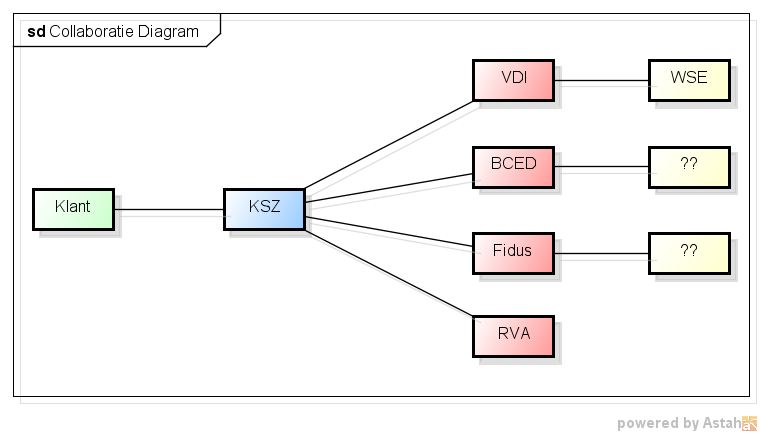 De klant stuurt een online request naar de KSZ.De KSZ stuurt in naam van de klant een online request naar de verschillende diensten-integratoren en RVA.De leveranciers ontvangen het online request en antwoorden de KSZ met een online response.De KSZ aggregeert alle antwoorden van de leveranciers en stuurt één antwoord terug naar de vragende klant.Activiteitsdiagramma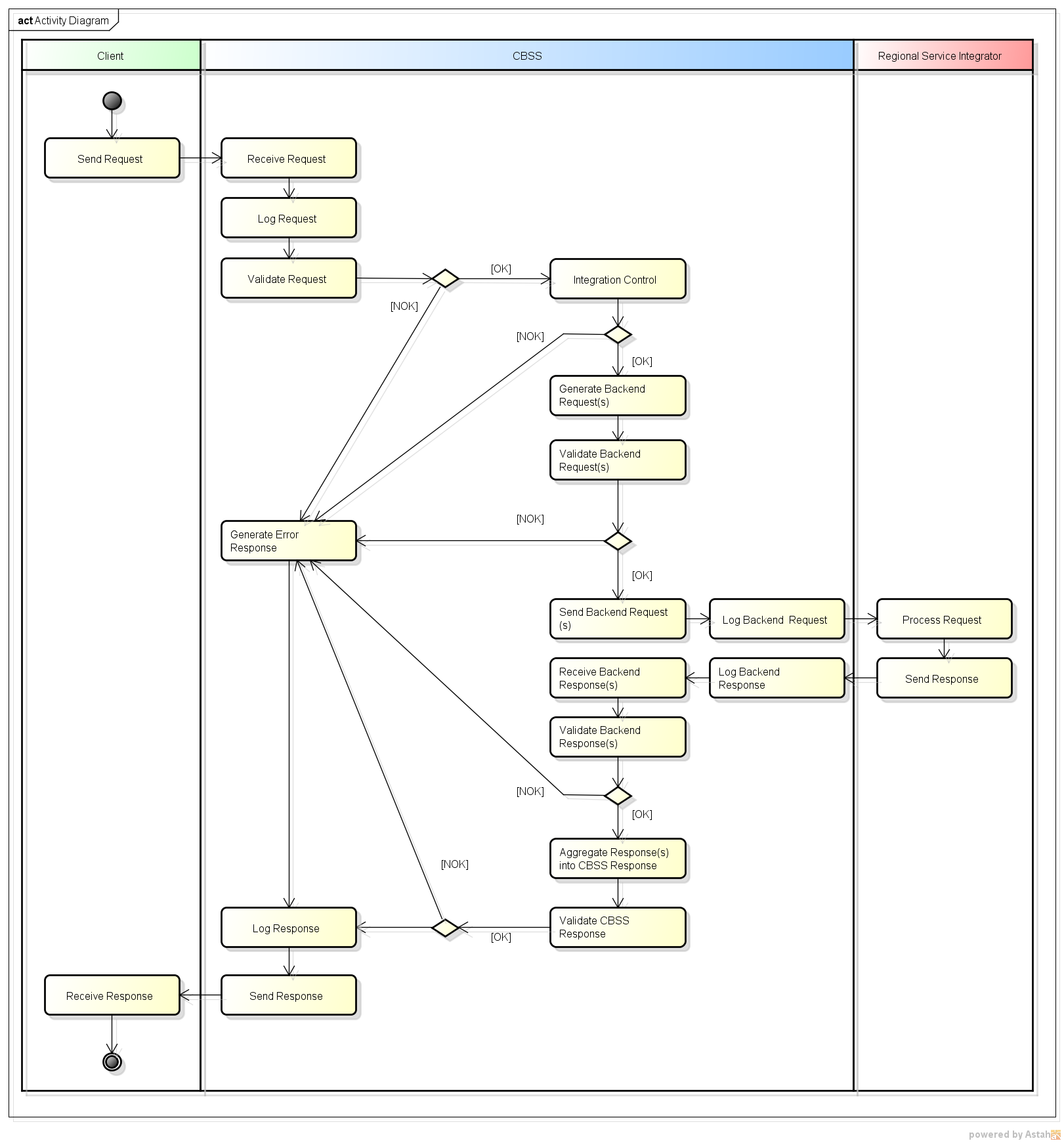 Gedetailleerde beschrijving van de stroomDe klant stuurt de KSZ een request naar de KSZ.De KSZ ontvangt het request van de klant en logt het request voor latere opvolging en statistieken.Vervolgens worden er verschillende controles uitgevoerd op het request:WSDL-validatie: Het request wordt gevalideerd t.o.v. het contract dat werd overeengekomen met de klant. Indien er een anomalie voorkomt in het request zal er een foutboodschap worden verzonden naar de klant.Autorisatie-controle: Er wordt nagegaan of de klant is toegestaan een bepaalde operatie op te roepen. De combinatie ‘klant – operatie – legale context’ moet worden toegestaan door de applicatie. De lijst van toegestane combinaties is te vinden in sectie Toegankelijkheid.INSZ-validatie: De structuur van het identificatie nummer wordt gecontroleerd. De structuur van het INSZ: Het rijksregisternummer bestaat uit 11 cijfers volgens een bepaalde structuur.eerste 6 cijfers = geboortedatum volgens het formaat JJMMDD volgende 3 cijfers = dagteller van de geboortes laatste 2 cijfers = checksum (97 – modulus 97 op eerste 9 cijfers)Datum validatie: Begindatum moet voor einddatum liggen.Begindatum moet voor 1950-01-01 liggen.Einddatum maximum 25 jaar na datum van consultatie.Toegevoegde functionaliteit (10/01/2017): Mogelijkheid tot afwezigheid van periode in searchCriteria.Bij de afwezigheid van periode zal de volledige loopbaan geconsulteerd worden.  Dit zorgt voor nieuw gedrag van de dienst:Enkel bron FLANDERS kan overweg met een afwezige periode. D.w.z. dat requesten met een afwezige periode enkel geschikt zijn voor bron FLANDERS. Indien een andere bron opgevraagd moet worden zal de verwerking blokkeren en een gepaste status code terug geven.Bronnen valideren: De klant kan gegevens opvragen bij verschillende bronnen. We moeten nagaan of elke bron maximaal één keer wordt vermeld. We gaan ook na of de klant alle opgevraagde bronnen mag consulteren.Integratie controle: Er wordt gecontroleerd of de werknemer is geïntegreerd voor de klant. Indien de persoon correct geïntegreerd is, gaan we over naar de volgende stap. Tijdens de integratie controle gaan we ook na of het INSZ vervangen of geannuleerd is. Bij een vervangen INSZ wordt de verwerking stopgezet. Bij een geannuleerd INSZ gaat de verwerking door met het geannuleerde INSZ.Indien alle controles positief zijn verlopen, word er per leverancier een nieuw request opgemaakt en verzonden. Nog voor het verzenden van het request naar de leverancier wordt het request gevalideerd met de WSDL dat werd overeengekomen met de leverancier. Ook de uitgaande requesten worden gelogd voor latere opvolging en statistieken.Bij een negatieve controle wordt een business fout teruggegeven naar de klant. Deze fout beschrijft waar en wat er fout is gegaan. De lijst van mogelijke business fouten is terug te vinden in bijlage. De leverancier verwerkt het request en antwoord ons met een positief of negatief response.Het ontvangen response wordt opnieuw gelogd en gevalideerd met het overeengekomen contract. De KSZ aggregeert de verschillende antwoorden van de leveranciers in één gezamenlijk antwoord (zie Aggregatie van de antwoorden). Indien nodig, worden er filters toegepast op de data naar gelang de machtiging van de klant. Alvorens het antwoord te versturen zal het response worden gevalideerd met de WSDL die werd overeengekomen met de klant. Het bericht wordt verzonden naar de klant en wordt opnieuw gelogd. De klant ontvangt een positief of negatief response van de KSZ en verwerkt dit binnen zijn systeem.Protocol van de dienstDe dienst consultatie stroom CareerBreak bestaat uit een online web service component.De communicatie zal door middel van SOAP-berichten in een beveiligde verbinding gebeuren. Meer informatie over de dienstgeoriënteerde architectuur is beschikbaar in [2]. Indien een partner nog geen toegang tot de SOA-infrastructuur van de KSZ beschikt, is een lijst met acties om toegang te krijgen en deze te testen beschikbaar in [3].Samenvatting van de webserviceKlant <-> KSZKSZ -> LeverancierTe bepalen door de leverancier.Beschrijving van de technische gegevensElk bericht dat wordt verzonden tussen de klant, KSZ en de leverancier bevat steeds een verzameling technische gegevens. Er is een verschil tussen de technische gegevens die worden verstuurd tussen klant en KSZ, en de gegevens verzonden tussen KSZ en de leverancier(s). Klant <-> KSZDe technische gegevens die worden uigewisseld tussen de klant en KSZ hebben steeds dezelfde structuur in zowel het request als het antwoord en bestaan uit de volgende drie componenten: RequestDe KSZ verwacht enkel de gegevensblokken informationCustomer en legalContext in het request van de klant. Het blok informationCBSS zal bij ontvangst zelf worden ingevuld (ticketCBSS en timeStampReceive) door de KSZ.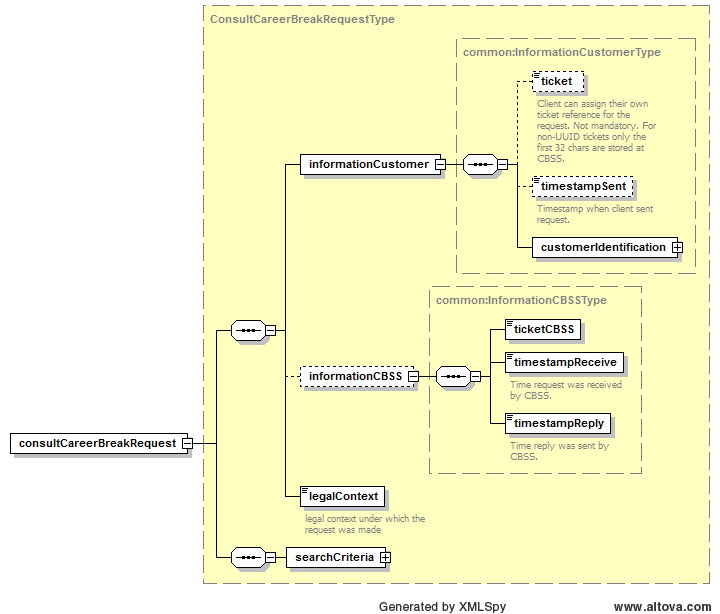 ResponseIn het response naar de klant zal de KSZ het informationCustomer en legalContext gegevensblokken overnemen uit het gerelateerd request. Het informationCBSS word verder aangevuld met de timeStampReply alvorens te verzenden.  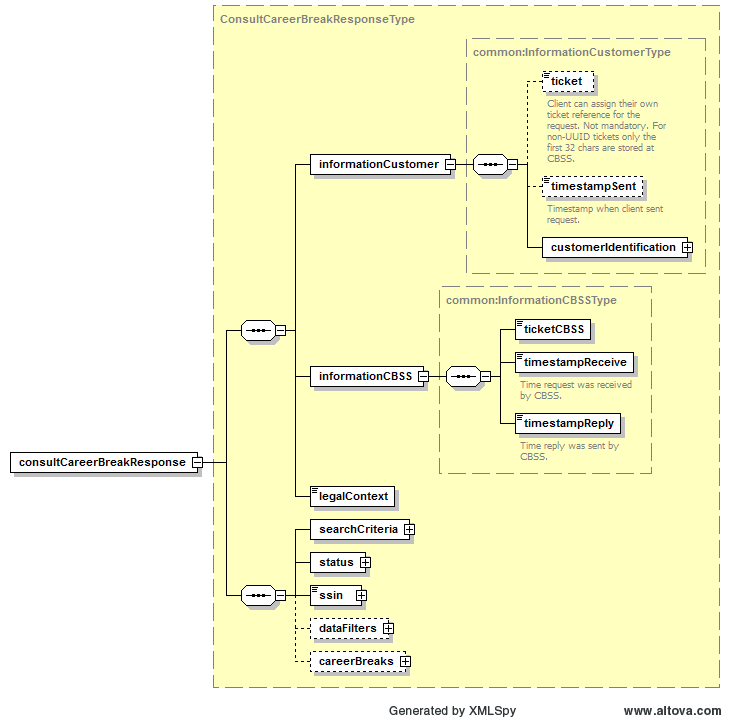 KSZ <-> Leverancier De technische gegevens die worden uitgewisseld tussen de KSZ en leverancier hangen af of de leverancier de KSZ standaard overneemt, of hij zijn eigen standaard aanbied. Indien de KSZ standaarden gevolgd worden, hebben de technische gegevens steeds dezelfde structuur in zowel het request als het antwoord. Deze bestaan uit de volgende drie componenten: RequestDe KSZ vult enkel de gegevensblokken informationCustomer en legalContext in het request naar de leverancier.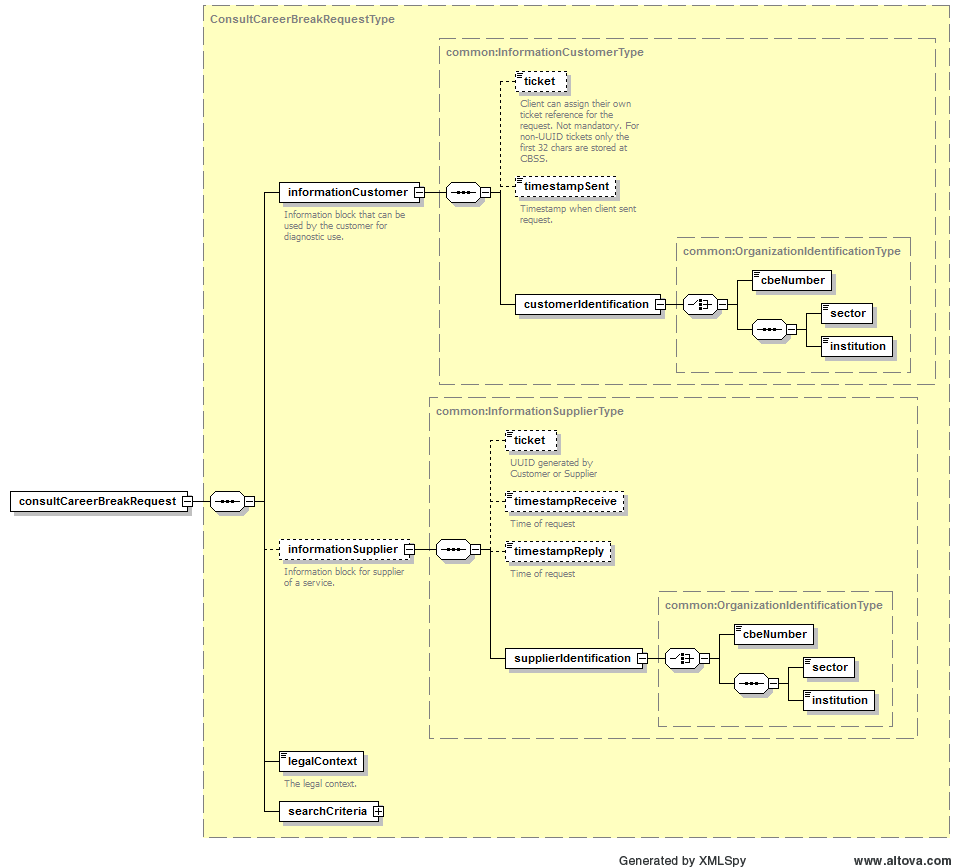 ResponseIn het response naar de KSZ dient de klant de informationCustomer en legalContext gegevensblokken over te nemen uit het gerelateerd request. Het informationSupplier gegevensblok dient ingevuld te worden door de leverancier.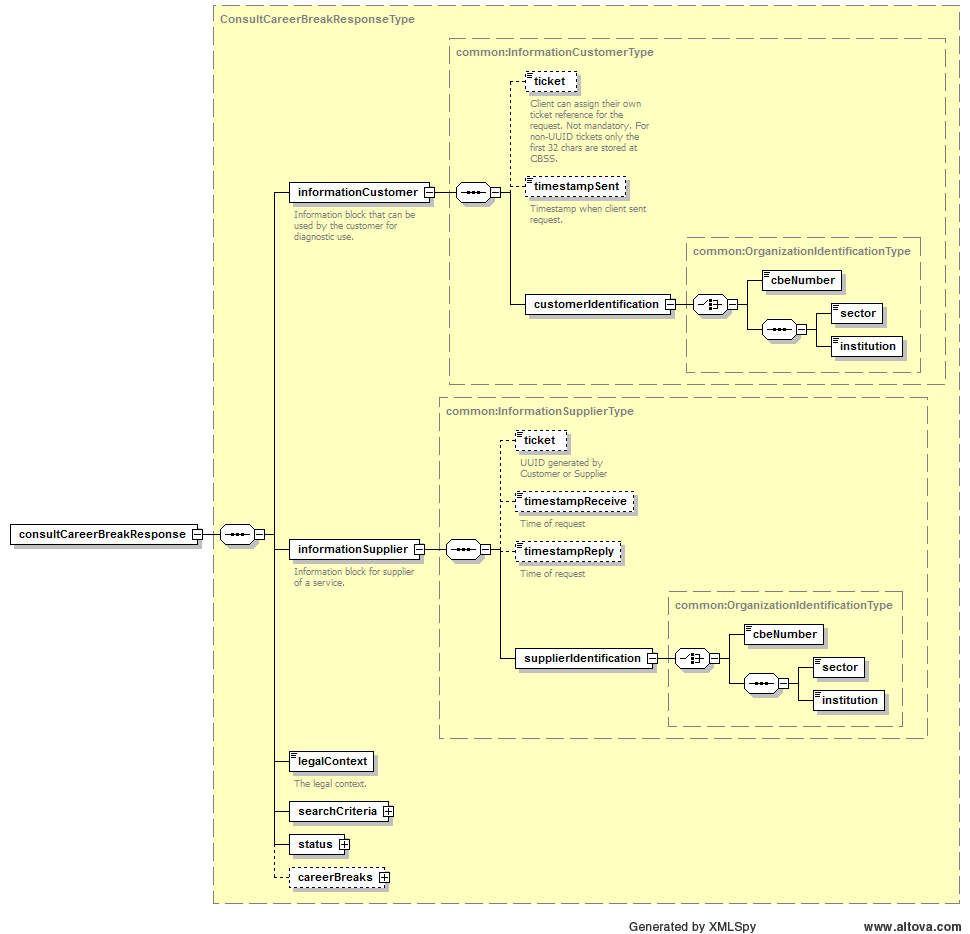 Beschrijving van de business gegevensDe business gegevens die worden verzonden tussen enerzijds de leveranciers en KSZ, anderzijds KSZ en de klant zijn structureel en inhoudelijk identiek. De KSZ zal de ontvangen business gegevens van de leveranciers aggregeren tot één antwoord en op zijn beurt opsturen. De verzonden gegevens zijn gegevens aangaande loopbaanonderbrekingen van werknemers. Deze gegevens bevatten:Identificatie van de werknemer in de vorm van een rijksregisternummer. (sleutel van de opvraging)De bron van waar de gegevens zijn opgevraagd (leverancier)Gedetailleerde gegevens over de loopbaanonderbreking(en).Beschrijving van de uitgewisselde boodschappenDe stroom CareerBreak zal in een eerste fase één operatie ondersteunen: consultCareerBreak. Elke operatie bestaat steeds uit 2 boodschappen: request en response. ConsultCareerBreakRequestElk request bestaat uit een reeks technische gegevens (beschreven hierboven) en een set van zoekcriteria. De zoekcriteria tussen de Klant en KSZ, en de KSZ en de leverancier zijn verschillend.Klant <-> KSZExtra infoVanaf 02/09/2016 zal VDI de taak van RVA deels overnemen voor de werknemers uit vlaanderen. Dit wil zeggen dat alle loopbaanonderbrekingen aangaande Vlaamse werknemers die starten na 02/02/2016 zullen worden beheerd door VDI. Loopbaanonderbrekingen die gestart zijn voor 02/09/2016 zullen nog steeds worden beheerd door de RVA. Er zal wel een moment komen waarop de VDI ook deze gegevens zal overnemen, maar dit is nog verder te bepalen.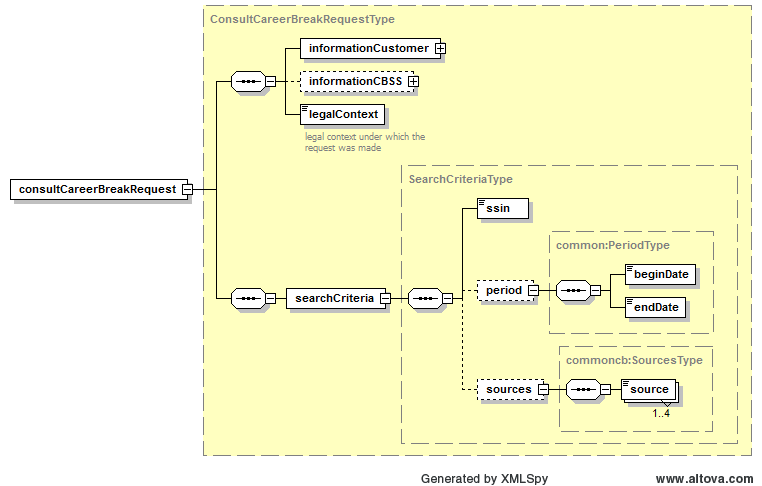 KSZ <-> LeverancierDe KSZ dient niet meer mee te geven welke bronnen er geconsulteerd dienen te worden. Daarom zal het gegevensblok sources ontbreken bij de zoekcriteria naar de leverancier.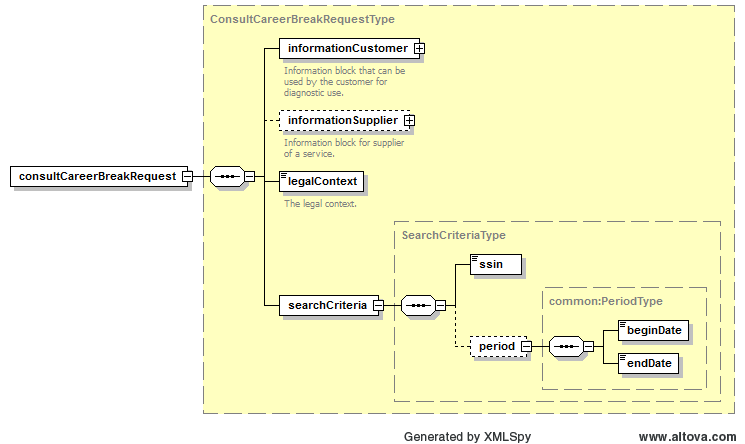 ConsultCareerBreakResponseNaast de technische gegevens, bevat elk response ook een herhaling van de zoekcriteria (zie ConsultCareerBreakRequest), een status blok dat de status van de verwerking beschrijft en de mogelijke business gegevens. De business gegevens hebben we reeds besproken in sectie Beschrijving van de business gegevens. Het status blok bevat volgende informatie: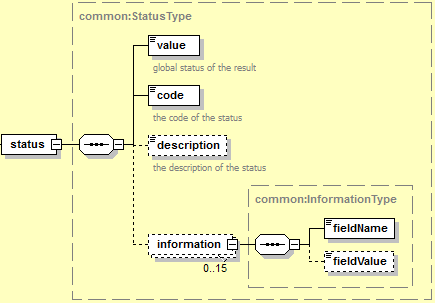 Klant <-> KSZ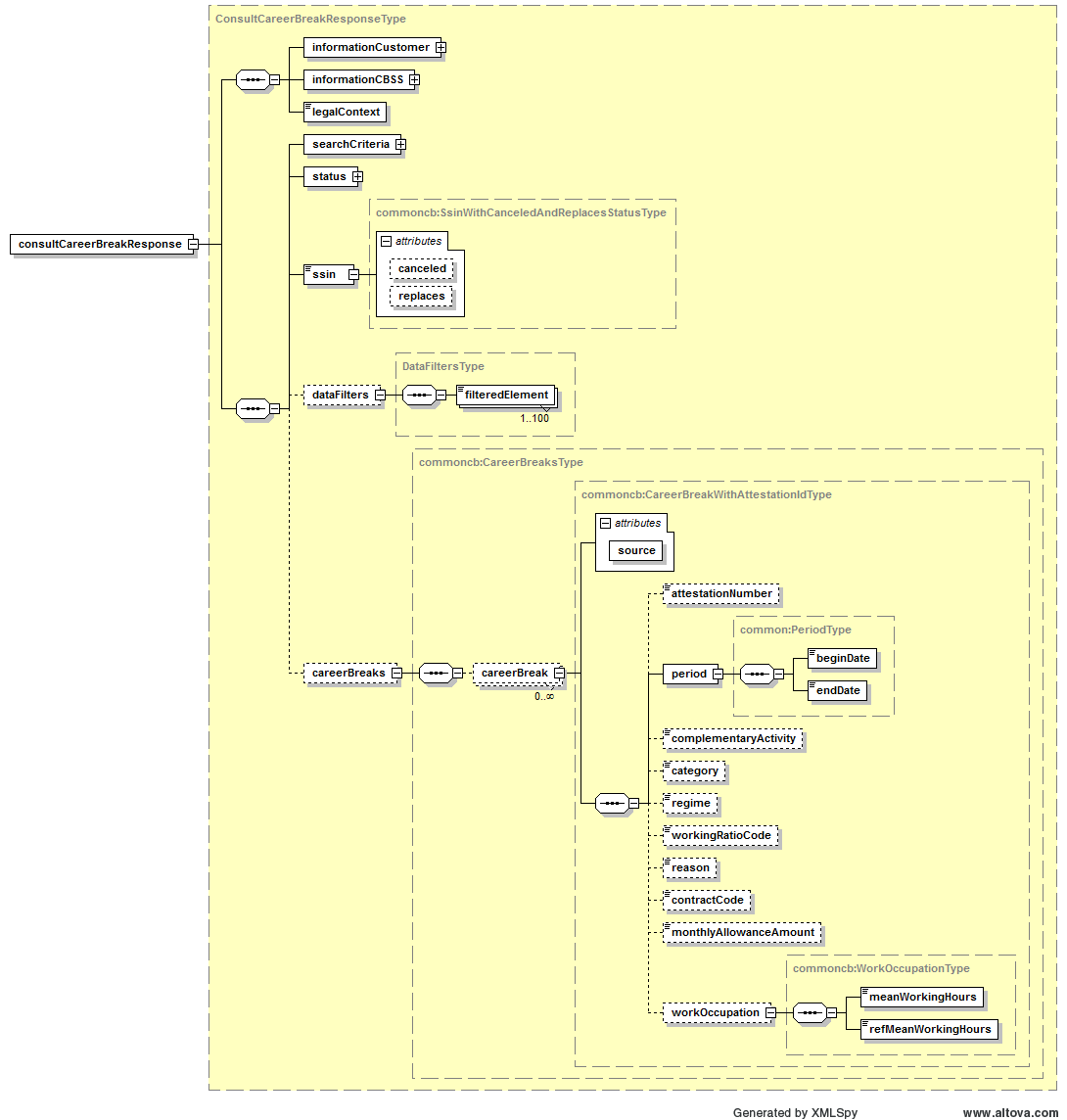 Filteren van gegevensNiet alle klanten mogen steeds alle business gegevens ontvangen. De stroom A014 voorzag hiervoor vier verschillende varianten (C, E, L en G) om aan deze voorwaarden te voldoen. In de nieuwe stroom zal de filtering van de gegevens impliciet gebeuren voor elke partner, maar expliciet worden meegegeven in elk antwoord. Dit wil dus zeggen dat de filtering van de gegevens zal worden beheerd door de KSZ. De configuratie van deze filters is besproken in sectie Filteren van gegevens.Aggregatie van de antwoordenDe antwoorden van de verschillende leveranciers zullen worden geaggregeerd in één gezamenlijk antwoord naar de vragende klant. De aggregatie hangt af van de status van het antwoord van de leverancier en gebeurt als volgt:Indien een leverancier loopbaangegevens levert in zijn antwoord, dan worden deze overgenomen in het antwoord naar de klant. De volgorde waarin deze worden gekopieerd hangt af van de leverancier:RVAVDIDe volgende leverancier die gegevens zal leveren.Indien een leverancier geen loopbaangegevens levert, of een fout deed zich voor bij de leverancier (business of technisch), dan zal deze informatie worden meegegeven in het status blok. Hierbij kunnen 5 verschillende scenario’s voorkomen:Minstens één (of alle) bron levert loopbaangegevens, alle andere bronnen leveren geen loopbaangegevens.Status code: MSG00000Bijhorend geven we informatie mee over welke bron(nen) geen gegevens hebben doorgestuurd.Minstens één bron levert loopbaangegevens en minstens één bron levert een business of technische fout.Status code: CBR00000Bijhorend geven we informatie mee over welke bron(nen) niet consulteerbaar zijn of geen gegevens hebben doorgestuurd. Geen enkele bron levert loopbaangegevensStatus code: MSG00001Geen enkele bron levert loopbaangegevens en minstens één bron levert een business of technische fout.Status code: CBR00001Bijhorend geven we informatie mee over welke bron(nen) niet consulteerbaar zijn of geen gegevens hebben doorgestuurd.Alle bronnen geven een business of technische fout terug.Status code: CBR00001Bijhorend geven we informatie mee over welke bron(nen) niet consulteerbaar zijn of geen gegevens hebben doorgestuurd.Overzicht ingevulde gegevens per leverancierKSZ <-> Leverancier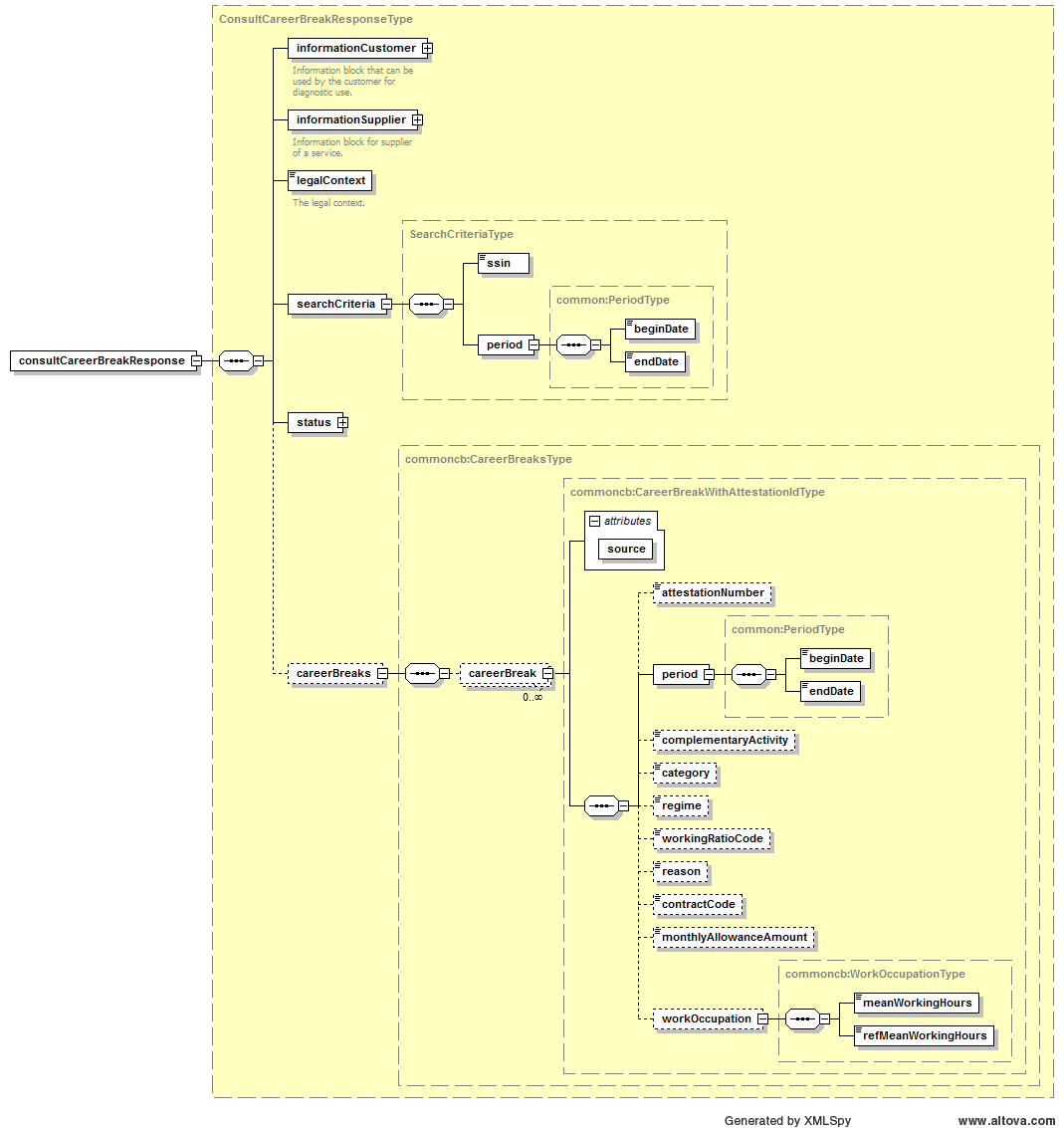 Niet-functionele specificatiesBeschikbaarheid en performantie (SLA)VolumePerformantieConsultaties Web ServiceTijd van behandeling door leverancier + Gemiddeld niet meer dan 2 seconden door behandeling door KSZ.BeschikbaarheidDe consultatie services zijn 7d/7; 24u/24 zowel bij de KSZ als bij de RSZ. Behalve voor geplande en aangekondigde downtime.Een hoge beschikbaarheid kan alleen worden gewaarborgd op werkdagen en kantooruren. (van maandag tot zaterdag 8:00-18:00)Bij problemenIndien er problemen zijn met deze of een andere dienst, vragen wij u contact op te nemen met de service desk:via telefoon op het nummer 02-741 84 00 tussen 8 uur en 16 uur 30 op werkdagen,via e-mail op het adres: servicedesk@ksz-bcss.fgov.be ,Gelieve de volgende informatie over het probleem te voorzien:Voor online dienstenVraag- en antwoordbericht, of indien niet mogelijkTicket uit het bericht, dit is het KSZ-ticket (bij voorkeur) of de referentie van het bericht dat door de klant zelf in het bericht werd toegevoegdTijdstip van het requestDe omgeving waarin het probleem zich voordoet (acceptatie of productie)De naam van de dienst (zoals aangeleverd door de KSZ)Voor stromen in batchDe omgeving waarin het probleem zich voordoet (acceptatie of productie)Naam van het bestandNaam van de stroom of van het projectEventueel het tijdstip van verzending, de naam van de stroom of van het project, en de folder of server waarop het bestand werd geplaatstMeer informatie over de service desk vindt u op onze website.ToegankelijkheidDe toegankelijkheid van de service wordt bepaald door 2 factoren. Enerzijds de certificaten van de klanten bij KSZ die de connectie garanderen naar de KSZ en de service. Anderzijds een autorisatie configuratie in de applicatie zelf die bepaald welke klant, welke operatie mag gebruiken van de service onder bepaalde voorwaarden. Op dit moment ondersteunt de service nog maar 1 operatie. Maar dit kan in de toekomst veranderen. Er is dan de mogelijkheid dat bepaalde klanten geen toegang tot hebben bepaalde operaties. Hiervoor dient dan deze laatste autorisatie controle. De configuratie van de autorisatie vind je hieronder: Integratie ControleBij elke vraag voeren we een integratie controle op het INSZ nummer uit t.o.v. de vragende klant. De klant dient voor elk INSZ waarvoor ze willen consulteren een integratie hebben. Hieronder staan de verschillende configuraties voor de klanten om een INSZ te integreren. Indien er een integratie controle dient uitgevoerd te worden met de periode, en er is geen periode aanwezig in de vraag, dan zal de volgende periode worden gebruikt: 1950-01-01 -> Huidige datum + 25 jaar.Dit zijn de uiterste data geaccepteerd door de dienst en zal ook steeds de volledige loopbaan bevatten.Filteren van gegevensHet is mogelijk om filters te configureren per klant. Hieronder vind je een overzicht van de geconfigureerde filter per partner. De toegepaste filters zullen steeds vermeld worden in het dataFilters blok.Open IssuesClosed IssuesBijlageFoutcodesExample soap fault:VersionDateDescriptionAuteur(s)0.114/04/2016Initial versionToon Teugels0.215/04/2016Revision Vincent Turine, Tom PuttemansToon Teugels0.318/04/2016Update after meetings with Vincent Turine, Peter Van Den Bosch, Bart Stevens and Marylène BurvenichToon Teugels1.027/06/2016Update after meeting with partners (16/06/2016) + Moved use cases to test document.Toon Teugels1.110/01/2017Add Sigedis as new client + new fields in the CareerBreak responseToon TeugelsDocumentAuteur(s)PID - Régionalisation - Interruptions de carrière - A014 0.2.docxVincent TurineBeschrijving dienstgeoriënteerde architectuur van KSZ  https://www.ksz.fgov.be/nl/bcss/page/content/websites/belgium/services/docutheque/soa/AOS.htmlKSZLijst met acties om toegang te krijgen tot webservices-platform KSZ en de verbinding te testen.https://www.ksz.fgov.be/nl/bcss/page/content/websites/belgium/services/docutheque/soa/AOS_accesInfrastructure.htmlKSZAlgemene documentatie over de berichtdefinities van KSZhttps://www.ksz.fgov.be/binaries/documentation/nl/documentation/general/cbss_service_definition_nl.pdfKSZRévisionDestinataire(s)Date1.0RévisionOrganisationRemarquesResponsableDateProtocole applicatifSOAP 1.1Pattern wrapped documentSOAP 1.1Pattern wrapped documentNom du serviceCareerBreakServiceCareerBreakServiceNamespacehttp://kszbcss.fgov.be/intf/careerbreakservice/v1http://kszbcss.fgov.be/intf/careerbreakservice/v1OperationconsultCareerBreakconsultCareerBreakSOAP Actionhttp://kszbcss.fgov.be/CareerBreak/[OPERATION]http://kszbcss.fgov.be/CareerBreak/[OPERATION]Messages[OPERATION]Request[OPERATION]Response[OPERATION]Fault[OPERATION]Request[OPERATION]Response[OPERATION]FaultProtocolHTTPS 2ways, SSL, SOAP 1.1[Digitale handtekening met binary security token en timestamp]HTTPS 2ways, SSL, SOAP 1.1[Digitale handtekening met binary security token en timestamp]SecurityServer certificaat van de KSZ : https://www.ksz-bcss.fgov.be/binaries/documentation/nl/documentation/general/2015_cbss_server_ssl_certificates.zip Server certificaat van de KSZ : https://www.ksz-bcss.fgov.be/binaries/documentation/nl/documentation/general/2015_cbss_server_ssl_certificates.zip Entry pointDevelopmentb2b-test.ksz-bcss.fgov.beEntry pointAcceptationb2b-acpt.ksz-bcss.fgov.beEntry pointProductionb2b.ksz-bcss.fgov.bePort45204520URI/CareerBreakService/v1/consult/CareerBreakService/v1/consultGeneral InterfaceCareerBreakV1.wsdlCareerBreakV1.wsdlSchema(namespace)consultCareerBreak.xsd (http://kszbcss.fgov.be/types/careerbreak/v1)CareerBreakCommonV1.xsd(http://kszbcss.fgov.be/types/careerbreak/common/v1)CommonV3.xsd(http://kszbcss.fgov.be/types/common/v3)consultCareerBreak.xsd (http://kszbcss.fgov.be/types/careerbreak/v1)CareerBreakCommonV1.xsd(http://kszbcss.fgov.be/types/careerbreak/common/v1)CommonV3.xsd(http://kszbcss.fgov.be/types/common/v3)informationCustomer[1..1]Informatie van de vragende klant   ticket[0..1]Mogelijkheid om een referte toe te wijzen aan een verwerking. Dit wordt in het antwoord van de KSZ terug meegegeven en kan dienen als link tussen vraag en antwoord.   timestampSent[0..1]Tijdstip waarom het bericht werd verzonden.   customerIdentification[1..1]Identificatie van de klant.      cbeNumber[1..1]Kbo nummer van de klant. De voorkeur gaat ernaar uit om het kbo nummer van de partner te gebruiken.      sectorSector nummer van de klant.      institutionInstitutie nummer van de klant. informationCBSSInformatie van de KSZ   ticketCBSS[1..1]Referte van de KSZ die wordt toegewezen aan de verwerking.    timestampReceive[1..1]Tijdstip waarop het request werd ontvangen.    timestampReply[1..1]Tijdstip waarop het response werd verzonden. legalContext[1..1]Omschrijving van de legale context van de uitwisseling. De mogelijke waarden per partner zijn te vinden in sectie Toegankelijkheid.informationCustomer[1..1]Informatie van de vragende klant. KSZ in geval.   ticket[0..1]Referte van de KSZ die wordt toegewezen aan de verwerking.   timestampSent[0..1]Tijdstip waarom het bericht werd verzonden.   customerIdentification[1..1]Identificatie van de KSZ.      cbeNumber[1..1]Kbo nummer van de KSZ: 0244640631Het kbo-nummer zal steeds worden ingevuld.      sectorSector nummer van de klant.      institutionInstitutie nummer van de klant.informationSupplier[0..1]Informatie van de leverancier   ticket[0..1]Mogelijkheid om een referte toe te wijzen aan een verwerking.    timestampReceive[0..1]Tijdstip waarop het request werd ontvangen.    timestampReply[0..1]Tijdstip waarop het response werd verzonden.    customerIdentification[1..1]Identificatie van de leverancier.      cbeNumber[1..1]Kbo nummer van de klant. De voorkeur gaat ernaar uit om het kbo nummer van de partner te gebruiken.      sectorSector nummer van de klant.      institutionInstitutie nummer van de klant. legalContext[1..1]Omschrijving van de legale context van de uitwisseling. De mogelijke waarden per partner zijn te vinden in sectie Toegankelijkheid.ssin[1..1]INSZ, dient als identificatie nummer van de werknemer waarvoor de gegevens aangaande loopbaanonderbrekingen zijn opgevraagd.    replacesOriginalSsinGeeft aan of het INSZ in de searchCriteria vervangen is door een ander ssin. Indien dit het geval is, zal de KSZ geen consultatie uitvoeren bij de bronnen, maar een bijhorende foutboodschap teruggeven. Het ssin blok bevat dan ook het vervangend INSZ.   cancelledGeeft aan of het INSZ geannuleerd is of niet. Een geannuleerd INSZ is niet blokkerend, d.w.z. dat de verwerking zal uitgevoerd worden met het geannuleerd INSZ.careerBreak[0..n]Gedetailleerde gegevens over de loopbaanonderbreking(en).   Source (attribuut)[1..1]Bron van de gegevens. De mogelijke waarden van dit veld moet nog worden overeengekomen met de leveranciers.FLANDERSWALLONIABRUSSELSNEO   attestationNumber[0..1]Identificatie nummer van het attest gerelateerd aan de loopbaanonderbreking.   period[1..1]Periode van de loopbaanonderbreking      startDate[1..1]Begin datum van de periode van de loopbaanonderbreking      endDate[1..1]Eind datum van de periode van de loopbaanonderbreking   complementaryActivity[0..1]Aanvullende activiteit. Mogelijk waarde:SELF_EMPLOYEDEMPLOYEE   category[0..1]Type van de onderbreking. Mogelijke waarden: TIME_CREDIT = tijdskredietCAREER_BREAK = loopbaanonderbrekingCRISIS_TIME_CREDIT = Crisis tijdskredietCARE_CREDIT = zorgkredietDeze lijst zal worden uitgebreid naarmate er andere bronnen beschikbaar zijn Bij een opvraging met een bepaalde datum:De datum valt in de periode van de loopbaanonderbreking: Het type van de onderbreking geldig op de gegeven datum.De datum valt buiten de periode van de loopbaanonderbreking:Error CodeBij een opvraging met een opgegeven periode:De volledige periode valt in de periode van de loopbaanonderbreking:Het type van de onderbreking geldig op het eind van de loopbaanonderbreking.De periode begint voor de start van de loopbaanonderbreking:Het type van de onderbreking geldig op het eind van de loopbaanonderbreking.De periode begint na de begindatum van de loopbaanonderbreking en eindigt na het einde van de onderbreking:Het type van de onderbreking geldig op het eind van de loopbaanonderbreking.Bij het ontbreken van enige overlap van de periodes:Error code   regime[0..1]Het gevolgde regime.Mogelijke waarden: FedOldFed2012Fed2015ZK2016Nieuwe waarden kunnen worden toegevoegd in functie van de evolutie van de verordening door de regio’s.Deze gegevens zullen enkel beschikbaar zijn bij bron FLANDERS.   workingRatioCode[0..1]Code die de loopbaanonderbreking beschrijft. Mogelijke waarden:1 = Volledige onderbreking2 = Vermindering van de voordelen, vermindering 1/23 = Vermindering van de voordelen, vermindering 1/34 = Vermindering van de voordelen, vermindering 1/45 = Vermindering van de voordelen, vermindering 1/56 = .7 = Vermindering van de voordelen, vermindering tot ½ van een normale voltijdse arbeidsregeling.Deze lijst zal worden uitgebreid naarmate er andere bronnen beschikbaar zijn   reason[0..1]Reden van de onderbreking. Mogelijke waarden:1 = Loopbaanonderbreking in het kader van het verzorgen van een ernstig zieke persoon.2 = Loopbaanonderbreking in het kader van ouderschapsverlof3 = Loopbaanonderbreking in kader van palliatieve zorgen.4 = Tijdelijke loopbaanonderbreking voor arbeiders met leeftijd 50 en hoger OF 1/5 tijdskrediet voor arbeiders met leeftijd 50 en hoger. 5 = Onderbreking om voor een kind te zorgen tot en met de leeftijd van twaalf jaar.6 = Onderbreking om bijstand of verzorging te verlenen aan een zwaar ziek gezins- of familielid.7 = Onderbreking om palliatieve verzorging te verlenen.8 = Onderbreking om zorg te dragen voor een kind met een handicap.9 = Onderbreking om een opleiding te volgenDe reden van de loopbaanonderbreking of tijdskrediet wordt niet meegedeeld als het deel uit maakt van de algemene regeling.Deze lijst zal worden uitgebreid naarmate er andere bronnen beschikbaar zijnBij een opvraging met een bepaalde datum:De datum valt in de periode van de loopbaanonderbreking: De reden van de onderbreking geldig op de gegeven datum.De datum valt buiten de periode van de loopbaanonderbreking:Error CodeBij een opvraging met een opgegeven periode:De volledige periode valt in de periode van de loopbaanonderbreking:De reden van de onderbreking geldig op het eind van de loopbaanonderbreking.De periode overlapt minstent 1 dag met de periode van de loopbaanonderbreking:De reden van de onderbreking geldig op het eind van de loopbaanonderbreking.Bij het ontbreken van enige overlap van de periodes:Error code   contractCode[0..1 ]Code die de aard van de arbeidsovereenkomst van de persoon van zijn huidige werkgever weergeeft.Mogelijk waarden:Contractor [01]Employee [02]Official [03]partTimeTenured [04]Wij stellen voor om deze codes een tekstuele waarde te geven in plaats van de originele numerieke codes (tussen [ ]). Deze verhogen de leesbaarheid van de antwoorden.Twee codes bestaan voor de contractuelen:contractor = loonwerkeremployee = contractuele werknemer, inclusief de tijdelijke ambtenaren in het onderwijsEen code bestaat voor de vast benoemde ambtenaren of de statutairen:official = vast benoemde ambtenaren, inclusief de vast-benoemde in het onderwijsDaarnaast bestaat er nog een code voor de deeltijds vast benoemden die gelijker tijd ook deeltijds contractueel zijn. 04 = deeltijds vast benoemd en deeltijds contractueel of deeltijds onderwijsDeze gegevens zullen enkel beschikbaar zijn bij bron FLANDERS.FLANDERS (WSE) zal nooit code << 04 >> doorsturen, aangezien de aanvragen naar WSE enkel binnen het kader van de publieke sector vallen.  monthlyAllowanceAmount[0..1]Bedrag van de maandelijkse vergoeding van de loopbaanonderbrekingBij een opvraging met een bepaalde datum:De datum valt in de periode van de loopbaanonderbreking: Het bedrag van de vergoeding op de gegeven datum.De datum valt buiten de periode van de loopbaanonderbreking:Error CodeBij een opvraging met een opgegeven periode:De volledige periode valt in de periode van de loopbaanonderbreking:Het bedrag van de uitkering op de datum van het begin van de gevraagde periode.De periode begint voor de start van de loopbaanonderbreking:Het bedrag van de uitkering op de datum van het begin van de onderbreking.De periode begint na de begindatum van de loopbaanonderbreking en eindigt na het einde van de onderbreking:Het bedrag van de uitkering op de datum van het begin van de gevraagde periode.    workOccupation[0..1]Deze gegevens zullen enkel beschikbaar zijn bij bron FLANDERS.      meanWorkingHours[1..1]Het aantal reëel gepresteerde werkuren per week, voor de aanvraag van de loopbaanonderbreking.       refMeanWorkingHours[1..1]Het gemiddeld aantal werkuren per week. searchCriteria[1..1]Beschrijft de set van zoekcriteria die zullen worden gebruikt door de klanten om de informatie op te vragen die ze nodig hebben.   ssin[1..1]INSZ van de werknemer waarvoor er gegevens aangaande loopbaanonderbrekingen worden opgevraagd.   period[0..1]Periode waarvoor men de loopbaanonderbrekingen wil opvragen. Indien de periode afwezig wordt de consultatie gedaan voor de hele loopbaan. Een afwezige periode is enkel mogelijk bij de bron FLANDERS. Indien de bron NEO wordt meegegeven (of geen enkele bron), zal er geen opvraging uitgevoerd worden bij de bronnen. De status code “CBR00002” zal worden meegegeven in het antwoord naar de klant.       beginDate[1..1]Startdatum van de zoekperiode. Deze datum mag maximum 5 jaar in het verleden liggen.      endDate[1..1]Einddatum van de zoekperiode.   sources[0..1]De klant dient aan te geven bij welke bronnen er moet worden geconsulteerd naar loopbaanonderbrekingen. Hij heeft hierbij 2 mogelijkheden: Het gegevensblok sources niet toevoegen. Alle leveranciers zullen dan worden geconsulteerd.1 of meerdere bronnen opgeven. Enkel de opgegeven bronnen worden geconsulteerd.      Source[1..4]Mogelijkheid om 1 tot 4 bronnen te consulteren. Mogelijke waarden: FLANDERSWALLONIABRUSSELSNEOsearchCriteria[1..1]Beschrijft de set van zoekcriteria die zullen worden gebruikt door de klanten om de informatie op te vragen die ze nodig hebben.   ssin[1..1]INSZ van de werknemer waarvoor er gegevens aangaande loopbaanonderbrekingen worden opgevraagd.   period[0..1]Periode waarvoor men de loopbaanonderbrekingen wil opvragen. Indien de periode afwezig wordt de consultatie gedaan voor de hele loopbaan.      beginDate[1..1]Startdatum van de zoekperiode. Deze datum mag maximum 5 jaar in het verleden liggen.      endDate[1..1]Einddatum van de zoekperiode.status[1..1]Het blok die de status van de verwerking beschrijft.value[1..1]Het value veld kan drie waarden bevatten:NO_RESULT, Er is iets fout gegaan tijdens de verwerkingNO_DATA_FOUND, de verwerking is goed verlopen, maar er is geen data gevonden voor de opvraging.DATA FOUND, de verwerking is goed verlopen en er is data gevonden voor de opvraging.INOMPLETE_RESULT, Er is iets fout gegaan tijdens de verwerking bij een van de leveranciers. Maar de mogelijkheid bestaat dat een andere bron wel gegevens heeft geleverd.code[1..1]Een code die aangeeft hoe de verwerking is verlopen. (zie bijlage Foutcodes voor de mogelijke waarden)Description[0..1]Tekstuele beschrijving van de status van de verwerking.information[0..15]Toegevoegde informatie gerelateerd aan de status van de verwerking.   fieldName[1..1]   fieldValue[0..1]dataFilters[0..1]Het blok dat de toegepaste filters bevat.filteredElement[1..100]Lijst van namen van elementen die zijn gefilterd uit het antwoord.RVAVDIBCEDFIDUSssin√√careerBreak√√   Source (attribuut)√√   attestationNumberX√   period√√      startDate√√      endDate√√   complementaryActivity√X   category √√   RegimeX√   workingRatioCode√√   reason√√   contractCodeX√   monthlyAllowanceAmount√√   workOccupationX√PartnerAantal/jaarWSE10.000Totaal10.000PartnerOperatieLegale ContextRVAconsultCareerBreakNEO:CAREERVSIconsultCareerBreakASI:ADDITIONAL_BENEFITSRSZVconsultCareerBreakNISSE:INVESTIGATION_COTISATION, DGZ:INVESTIGATION_COTISATION_CONTROLE, SIF:INVESTIGATION_COTISATION RIZIVconsultCareerBreakNIHDI:CHECK_PERSONVDI (WSE)consultCareerBreakVO:CAREER_BREAKFOD SZconsultCareerBreakFPSSS:SOCIAL_INSPECTIONFamifedconsultCareerBreakCHILD_ALLOWANCEFBZconsultCareerBreakFPD:COMPENSATION_FOR_VICTIMSNICconsultCareerBreakNICCIN:COMPENSATIONParameterWaardeorganisatieVDI in naam van WSE (40/0) - 316380841identificatieINSZservice/nameCareerbreakV1service/operationconsultCareerBreaklegalContextVO:CAREER_BREAKQuality code153/0Geen controle van de periodeParameterWaardeorganisatieVDI in naam van WSE (40/0) - 316380841identificatieINSZservice/nameCareerbreakV1service/operationconsultCareerBreaklegalContextVO:INCENTIVEQuality code112/0Geen controle van de periodeParameterWaardeorganisatieRIZIV (21/0)identificatieINSZservice/nameCareerbreakV1service/operationconsultCareerBreaklegalContextNIHDI:CHECK_PERSONQuality code1/0Geen controle van de periodeParameterWaardeorganisatieRSVZ (15/5)identificatieINSZservice/nameCareerbreakV1service/operationconsultCareerBreaklegalContextNISSE:INVESTIGATION_COTISATIONQuality code1/02/06/0101/0102/0106/01 Day OverlapParameterWaardeorganisatieRSVZ (15/6)identificatieINSZservice/nameCareerbreakV1service/operationconsultCareerBreaklegalContextDGZ:INVESTIGATION_COTISATION_CONTROLEQuality code1/02/06/0101/0102/0106/01 Day OverlapParameterWaardeorganisatieRSVZ (15/7)identificatieINSZservice/nameCareerbreakV1service/operationconsultCareerBreaklegalContextSIF:INVESTIGATION_COTISATIONQuality code1/02/06/0101/0102/0106/01 Day OverlapParameterWaardeorganisatieRSVZ (15/8)identificatieINSZservice/nameCareerbreakV1service/operationconsultCareerBreaklegalContextNISSE:INVESTIGATION_COTISATIONQuality code1/0Geen controleParameterWaardeorganisatieRSVZ (15/9)identificatieINSZservice/nameCareerbreakV1service/operationconsultCareerBreaklegalContextDGZ:INVESTIGATION_COTISATION_CONTROLEQuality code1/0Geen controleParameterWaardeorganisatieFOD SZ (16/1)identificatieINSZservice/nameCareerbreakV1service/operationconsultCareerBreaklegalContextFPSSS:SOCIAL_INSPECTIONQuality code0/0Geen controle van de periodeParameterWaardeorganisatieVSI (38/0)identificatieINSZservice/nameCareerbreakV1service/operationconsultCareerBreaklegalContextASI:ADDITIONAL_BENEFITSQuality code10/030/01 Day OverlapParameterWaardeorganisatieRVA (18/0)identificatieINSZservice/nameCareerbreakV1service/operationconsultCareerBreaklegalContextNEO:CAREERQuality code2/0?ParameterWaardeorganisatieFamifed (7/0)identificatieINSZservice/nameCareerbreakV1service/operationconsultCareerBreaklegalContextCHILD_ALLOWANCEQuality code101/0102/0103/0104/0105/0106/0Geen controle van de periodeParameterWaardeorganisatieFBZ (6/0)identificatieINSZservice/nameCareerbreakV1service/operationconsultCareerBreaklegalContextFPD:COMPENSATION_FOR_VICTIMSQuality code10/0Geen controle van de periodeParameterWaardeorganisatieNIC (11/0)identificatieINSZservice/nameCareerbreakV1service/operationconsultCareerBreaklegalContextNICCIN:COMPENSATIONQuality code2/0Geen controle van de periodeParameterWaardeorganisatieSigedis (14/3)identificatieINSZservice/nameCareerbreakV1service/operationconsultCareerBreaklegalContextSIGEDIS:CAREER_ACCOUNTQuality code00Geen controleKlantFiltersRVARegime, contractCode, workOccupationVSIRegime, contractCode, workOccupationRSZVRegime, contractCode, workOccupationRIZIVIn 2 fases:Regime, contractCode, workOccupationGeen filtering indien geauthoriseerdVDI (WSE)Enkel bron ‘NEO’ + Regime, contractCode, workOccupationFOD SZIn 2 fases:Regime, contractCode, workOccupationGeen filtering indien geauthoriseerdFamifedmonthlyAllowanceAmount, category, reason, workingRatioCode,Regime, contractCode, workOccupation , enkel berichten met workingRatioCode = 1.NICmonthlyAllowanceAmount, Regime, contractCode, workOccupationFBZcategory, reason, Regime, contractCode, workOccupationSigedis/Issue descriptionAssigned toToekomstig evolutie van de codes per regioVincent TurineIssue descriptionAssigned toGrenzen van de zoekperiode (verleden) – max 5 jaar in verleden.Vincent TurineGrenzen van de zoekperiode (toekomst) + foutcode(s) – Geen grensVincent TurineBepalen van de bron(namen). NEO, FLANDERS, WALLONIA, BRUSSELSVincent TurineEventueel toevoegen van het veld UnemploymentOfficeId (neen) en attestationNumber (ja)Vincent TurineSamenvatting Webservice (nog in te vullen)Toon TeugelsIntegratie van de diensten integratoren/klantenVincent TurineFilteren van gegevensToon Teugels, Vincent TurineToegankelijkheidToon Teugels, Vincent TurineType Value / FaultCode Code Description / diagnostic / FaultString Business DATA_FOUNDMSG00000 Treatment successful Business NO_DATA_FOUND MSG00100 Treatment successful, but no data found at the supplier BusinessINCOMPLETE_RESULTCBR00000Career break found, but data may be incomplete as not all sources were availableBusinessINCOMPLETE_RESULTCBR00001No career break found, but data may be incomplete as not all sources were availableBusinessNO_RESULTCBR00002Period is mandatory to consult the source NEO. Fault soapenv:Server MSG00003 Internal error Fault soapenv:Client MSG00004 The request has an invalid structure Business NO_RESULTMSG00005 The SSIN given in request does not exist Business NO_RESULTMSG00006 The SSIN given in request has been replaced Business NO_RESULTMSG00008 The request contains invalid data. Please check your message content. Business NO_RESULTMSG00011 The structure of the SSIN given in request is invalid Business NO_RESULTMSG00012 The SSIN given in request is not integrated for the source (client) Business NO_RESULTMSG00013 Incorrect legal context for the operation and credentials provided by client Business NO_RESULTMSG00014 Credentials provided by client do not match the customer organization Fault soapenv:Client MSG00015 AAAPolicy authorization refused Business NO_DATA_FOUND MSG00021 The SSIN given in request not integrated for the destination (supplier/receiver) .Enkel in het geval er één bron wordt opgevraagd. Indien er meerdere bronnen moeten worden geconsulteerd zal dit in het information blok worden meegegeven als een NO_DATA_FOUND.Reden: indien een INSZ niet geïntegreerd is voor de leverancier kunnen we ervan uitgaan dat deze ook geen gegevens bevat voor dit INSZ.Fault soapenv:Server MSG00025 This functionality is not available Business NO_RESULTMSG00026 The cbe number given in request is invalid Fault soapenv:Client MSG00051 Invalid soap action Fault soapenv:Client MSG00052 Invalid url Fault soapenv:Client MSG00053 Invalid soap version BusinessNO_RESULTCBR00008Integration insufficient for the given cbe number (fund). Enkel voor VSI.<soapenv:Envelope xmlns:soapenv="http://schemas.xmlsoap.org/soap/envelope/">    <soapenv:Body>        <soapenv:Fault>            <faultcode>soapenv:Server</faultcode>            <faultstring>[description]</faultstring>            <faultactor>http://www.ksz-bcss.fgov.be</faultactor>            <detail>                <svc:careerBreakFault xmlns:svc="http://kszbcss.fgov.be/intf/careerbreak/v1">                    <informationCustomer>                        <ticket>…</ticket>                        <timestampSent>…</timestampSent>                        <customerIdentification>                            <cbeNumber>…</cbeNumber>                        </customerIdentification>                    </informationCustomer>                    <informationCBSS>                        <ticketCBSS>…</ticketCBSS>                        <timestampReceiver>…</timestampReceiver>                        <timestampReply>…</timestampReply>                    </informationCBSS>                    <detail>                        <severity>FATAL</severity>                        <reasonCode>[code]</reasonCode>                        <diagnostic>[description]</diagnostic>                        <authorCode>http://www.ksz-bcss.fgov.be/</authorCode>                    </detail>                </svc: careerBreakFault>            </detail>        </soapenv:Fault>    </soapenv:Body></soapenv:Envelope>